ИЗВЕЩЕНИЕ №21043000426  от 02.11.2021 годао проведении запроса котировок на оказание услуг по текущему ремонту помещения №10 для размещения маммографа в лечебно-производственном здании по адресу: Забайкальский край, Карымский район, пгт. Карымское, ул. Вокзальная, 16 Способ закупки:  запрос котировок. Заказчик: ЧУЗ «Поликлиника «РЖД-Медицина» пгт. Карымское»Место нахождения, почтовый адрес: 673300 Забайкальский край, Карымский район, пгт. Карымское, ул. Ленинградская, 13Адрес электронной почты: nuzkarimskoe@mail.ruКонтактное лицо: Соколова Наталья Анатольевнател.: (30234) 45-443Источник финансирования: за счет средств от предпринимательской деятельностиПредмет договора: Заказчик поручает, а Исполнитель принимает на себя обязательства выполнить работы по текущему ремонту помещения №10 для размещения маммографа в лечебно-производственном здании.Место выполнения работ, и сроки выполнения работ: Работы должны быть выполнены в срок до 10.12.2021г. по адресу: 673300, Забайкальский край, Карымский район, пгт. Карымское, ул. Вокзальная, 16.Начальная (максимальная) цена: 1 373 358,91 (Один миллион триста семьдесят три тысячи триста пятьдесят восемь) рублей 91 коп. Стоимость приведенных работ, рассчитываемая претендентом, определяется сметой, составляемой базисно-индексным методом с применением отраслевой сметно-нормативной базы ОСНБЖ-2001 и текущих индексов пересчета ОАО «РЖД»Дата и время начала подачи Котировочных заявок:  02.11.2021г. в 8:00  местного времени.Дата и время окончания подачи Котировочных заявок: 09.11.2021г. в 10:00 местного времени. Место, дата и время вскрытия конвертов с заявками: по адресу Заказчика – 673300 Забайкальский край, Карымский район, пгт. Карымское, ул. Ленинградская, 13, в кабинете №1 09.11.2021г. в 15-00 час. (местного времени).Место, дата и время рассмотрения, оценки котировочных заявок и подведения итогов: комиссия по осуществлению  закупок рассматривает, оценивает поступившие заявки и подводит итоги по адресу: 673300 Забайкальский край, Карымский район, пгт. Карымское, ул. Ленинградская, 13,  в кабинете №1 в 15-00 часов местного времени 09.11.2021г.Протокол подведения итогов запроса котировок размещается на официальном сайте не позднее 2 дней с даты подписания протокола.Процедура закупки осуществляется в соответствии с требованиями Положения о закупке товаров, работ, услуг для нужд частных учреждений здравоохранения ОАО "РЖД", утвержденного приказом Центральной дирекции здравоохранения от «05» марта 2021 года №ЦДЗ-18 и размещенного на сайте Заказчика  https://www.nuzkarimskoe.info/zakupkiГлавный врачЧУЗ «Поликлиника «РЖД-Медицина» пгт. Карымское                                    		    ________________ Е.Г. Аверина 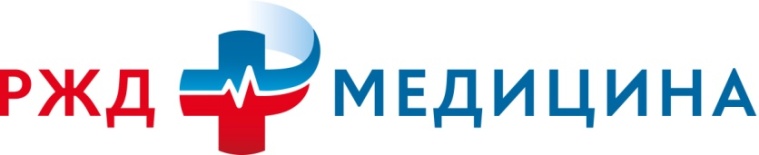 